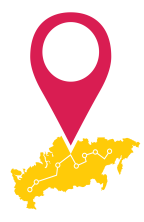 Программа Open Innovations Startup TourЕкатеринбург, 6-7 апреляТехнопарк «Университетский», г. Екатеринбург, ул. Конструкторов, д. 5ДЕНЬ 1ДЕНЬ 1ДЕНЬ 1ДЕНЬ 1ДЕНЬ 1ДЕНЬ 18:30 – 9:00Регистрация участников и утренний кофеРегистрация участников и утренний кофеРегистрация участников и утренний кофеРегистрация участников и утренний кофеРегистрация участников и утренний кофе9:00 – 9:15Официальное открытие и приветственные слова участникам мероприятияОфициальное открытие и приветственные слова участникам мероприятияОфициальное открытие и приветственные слова участникам мероприятияОфициальное открытие и приветственные слова участникам мероприятияОфициальное открытие и приветственные слова участникам мероприятия9:15 – 11:30Технологические тренды: поиск перспективных рынковМодератор: Ренат Батыров, Генеральный директор, Технопарк «Сколково»9:15 – 11:30Технологические тренды: поиск перспективных рынковМодератор: Ренат Батыров, Генеральный директор, Технопарк «Сколково»9:15 – 11:30Технологические тренды: поиск перспективных рынковМодератор: Ренат Батыров, Генеральный директор, Технопарк «Сколково»9:15 – 11:30Технологические тренды: поиск перспективных рынковМодератор: Ренат Батыров, Генеральный директор, Технопарк «Сколково»9:15 – 11:30Технологические тренды: поиск перспективных рынковМодератор: Ренат Батыров, Генеральный директор, Технопарк «Сколково»9:15 – 11:30Технологические тренды: поиск перспективных рынковМодератор: Ренат Батыров, Генеральный директор, Технопарк «Сколково»9:15 – 9:25Навигация по Open Innovations Startup TourРенат Батыров, Генеральный директор, Технопарк «Сколково»Навигация по Open Innovations Startup TourРенат Батыров, Генеральный директор, Технопарк «Сколково»Навигация по Open Innovations Startup TourРенат Батыров, Генеральный директор, Технопарк «Сколково»Навигация по Open Innovations Startup TourРенат Батыров, Генеральный директор, Технопарк «Сколково»Навигация по Open Innovations Startup TourРенат Батыров, Генеральный директор, Технопарк «Сколково»9:25 – 9:45Экосистема поддержки: как грамотно воспользоваться возможностями институтов развития?Объединенное выступление представителей институтов развития: АО «РВК», Фонд «Сколково», Фонд содействия инновациям, ФИОП РоснаноЭкосистема поддержки: как грамотно воспользоваться возможностями институтов развития?Объединенное выступление представителей институтов развития: АО «РВК», Фонд «Сколково», Фонд содействия инновациям, ФИОП РоснаноЭкосистема поддержки: как грамотно воспользоваться возможностями институтов развития?Объединенное выступление представителей институтов развития: АО «РВК», Фонд «Сколково», Фонд содействия инновациям, ФИОП РоснаноЭкосистема поддержки: как грамотно воспользоваться возможностями институтов развития?Объединенное выступление представителей институтов развития: АО «РВК», Фонд «Сколково», Фонд содействия инновациям, ФИОП РоснаноЭкосистема поддержки: как грамотно воспользоваться возможностями институтов развития?Объединенное выступление представителей институтов развития: АО «РВК», Фонд «Сколково», Фонд содействия инновациям, ФИОП Роснано9:45 – 10:05Сервисная модель «Сколково»: трансформация возможностейЮрий Сибирский, Заместитель руководителя департамента международного и регионального развития, Фонд «Сколково»Сервисная модель «Сколково»: трансформация возможностейЮрий Сибирский, Заместитель руководителя департамента международного и регионального развития, Фонд «Сколково»Сервисная модель «Сколково»: трансформация возможностейЮрий Сибирский, Заместитель руководителя департамента международного и регионального развития, Фонд «Сколково»Сервисная модель «Сколково»: трансформация возможностейЮрий Сибирский, Заместитель руководителя департамента международного и регионального развития, Фонд «Сколково»Сервисная модель «Сколково»: трансформация возможностейЮрий Сибирский, Заместитель руководителя департамента международного и регионального развития, Фонд «Сколково»10:05 – 10:25Тема уточняетсяАлексей Беляков, Вице-президент, Исполнительный директор кластера космических и телекоммуникационных технологий, Фонд «Сколково»Тема уточняетсяАлексей Беляков, Вице-президент, Исполнительный директор кластера космических и телекоммуникационных технологий, Фонд «Сколково»Тема уточняетсяАлексей Беляков, Вице-президент, Исполнительный директор кластера космических и телекоммуникационных технологий, Фонд «Сколково»Тема уточняетсяАлексей Беляков, Вице-президент, Исполнительный директор кластера космических и телекоммуникационных технологий, Фонд «Сколково»Тема уточняетсяАлексей Беляков, Вице-президент, Исполнительный директор кластера космических и телекоммуникационных технологий, Фонд «Сколково»10:25 – 10:45Принципы и механизмы работы крупных корпораций со стартапамиДокладчик уточняетсяПринципы и механизмы работы крупных корпораций со стартапамиДокладчик уточняетсяПринципы и механизмы работы крупных корпораций со стартапамиДокладчик уточняетсяПринципы и механизмы работы крупных корпораций со стартапамиДокладчик уточняетсяПринципы и механизмы работы крупных корпораций со стартапамиДокладчик уточняется10:45 – 11:05Наука и технологии: дорожные карты и рынки будущегоВыступление представителей НТИНаука и технологии: дорожные карты и рынки будущегоВыступление представителей НТИНаука и технологии: дорожные карты и рынки будущегоВыступление представителей НТИНаука и технологии: дорожные карты и рынки будущегоВыступление представителей НТИНаука и технологии: дорожные карты и рынки будущегоВыступление представителей НТИ11:05 – 11:30Как построить высокотехнологичный бизнес в России? Истории от первого лицаАлексей Нехаев, Исполнительный директор, Vision LabsКак построить высокотехнологичный бизнес в России? Истории от первого лицаАлексей Нехаев, Исполнительный директор, Vision LabsКак построить высокотехнологичный бизнес в России? Истории от первого лицаАлексей Нехаев, Исполнительный директор, Vision LabsКак построить высокотехнологичный бизнес в России? Истории от первого лицаАлексей Нехаев, Исполнительный директор, Vision LabsКак построить высокотехнологичный бизнес в России? Истории от первого лицаАлексей Нехаев, Исполнительный директор, Vision Labs11:30 – 12:00Перерыв11:30 – 12:00Перерыв11:30 – 12:00Перерыв11:30 – 12:00Перерыв11:30 – 12:00Перерыв11:30 – 12:00Перерыв12:00 – 14:45Параллельные сессии12:00 – 14:45Параллельные сессии12:00 – 14:45Параллельные сессии12:00 – 14:45Параллельные сессии12:00 – 14:45Параллельные сессии12:00 – 14:45Параллельные сессииОбразовательная сессияАлгоритмы успеха: пошаговая инструкция запуска эффективного стартапаМодератор: Михаил Хомич, руководитель ассоциации менторов, Бизнес-школы «Сколково»Образовательная сессияАлгоритмы успеха: пошаговая инструкция запуска эффективного стартапаМодератор: Михаил Хомич, руководитель ассоциации менторов, Бизнес-школы «Сколково»Образовательная сессияАлгоритмы успеха: пошаговая инструкция запуска эффективного стартапаМодератор: Михаил Хомич, руководитель ассоциации менторов, Бизнес-школы «Сколково»Образовательная сессияАлгоритмы успеха: пошаговая инструкция запуска эффективного стартапаМодератор: Михаил Хомич, руководитель ассоциации менторов, Бизнес-школы «Сколково»Менторская сессия: «Экспресс проверка бизнес идей»Только для тех, кто готов к решительным действиям и глобальным переменам.Если вы хотите протестировать свою бизнес идею и получить обратную связь от менторов и коучей – чем она сильна, а где ее надо доработать, чтобы именно ваш проект стал успешным бизнесом, приходите сюда.Сессия доступна для всех, вне зависимости от того, планируете вы принять участие в конкурсной программе или нет.Модератор:Олег Баранник, Директор по маркетингу, StartBaseЭксперты:Андрей Зотов, Управляющий партнер, ADJ ConsultingНадир Хабдулин, PR директор,  международный инвестиционный фонд Maxfield CapitalВиктор Ларионов, Партнер, HaxVentures (Сингапур)Менторская сессия: «Экспресс проверка бизнес идей»Только для тех, кто готов к решительным действиям и глобальным переменам.Если вы хотите протестировать свою бизнес идею и получить обратную связь от менторов и коучей – чем она сильна, а где ее надо доработать, чтобы именно ваш проект стал успешным бизнесом, приходите сюда.Сессия доступна для всех, вне зависимости от того, планируете вы принять участие в конкурсной программе или нет.Модератор:Олег Баранник, Директор по маркетингу, StartBaseЭксперты:Андрей Зотов, Управляющий партнер, ADJ ConsultingНадир Хабдулин, PR директор,  международный инвестиционный фонд Maxfield CapitalВиктор Ларионов, Партнер, HaxVentures (Сингапур)12:30 – 12:55Основы генерации бизнес-идей: как стартовать и не закрыть свой проект через полгода?Михаил Авдеев, представитель ФРИИ на УралеОсновы генерации бизнес-идей: как стартовать и не закрыть свой проект через полгода?Михаил Авдеев, представитель ФРИИ на УралеОсновы генерации бизнес-идей: как стартовать и не закрыть свой проект через полгода?Михаил Авдеев, представитель ФРИИ на Урале12:55 – 13:15Успешный раунд: что хочет услышать vc инвестор от компании?Надир Хабдулин, PR директор,  международный инвестиционный фонд Maxfield CapitalУспешный раунд: что хочет услышать vc инвестор от компании?Надир Хабдулин, PR директор,  международный инвестиционный фонд Maxfield CapitalУспешный раунд: что хочет услышать vc инвестор от компании?Надир Хабдулин, PR директор,  международный инвестиционный фонд Maxfield Capital13:15 – 13:35Как завоевать мир? Рецепты взрывного роста, на примере вывода проектов на рынки СингапураВиктор Ларионов, Партнер, HaxVentures (Сингапур)Как завоевать мир? Рецепты взрывного роста, на примере вывода проектов на рынки СингапураВиктор Ларионов, Партнер, HaxVentures (Сингапур)Как завоевать мир? Рецепты взрывного роста, на примере вывода проектов на рынки СингапураВиктор Ларионов, Партнер, HaxVentures (Сингапур)13:35 – 13:55Где взять деньги на развитие проекта? Ирина Рачицкая, руководитель направления информационных технологий, Фонд «Сколково»Где взять деньги на развитие проекта? Ирина Рачицкая, руководитель направления информационных технологий, Фонд «Сколково»Где взять деньги на развитие проекта? Ирина Рачицкая, руководитель направления информационных технологий, Фонд «Сколково»13:55 – 14:15Совместные инновации с международной корпорацией. Путь на глобальный рынок через партнерствоВячеслав Гершов, Директор по развитию бизнеса в СНГ, САП ЛабсСовместные инновации с международной корпорацией. Путь на глобальный рынок через партнерствоВячеслав Гершов, Директор по развитию бизнеса в СНГ, САП ЛабсСовместные инновации с международной корпорацией. Путь на глобальный рынок через партнерствоВячеслав Гершов, Директор по развитию бизнеса в СНГ, САП Лабс14:15 – 14:45Создаем стартап, патентуем разработку и привлекаем инвестиции. Практические советы от патентных поверенных и юристов ЦИС СколковоАнохина Анна, Руководитель Правовой практики, ЦИС СколковоЛазебная Екатерина, Эксперт Патентной практики, ЦИС СколковоСоздаем стартап, патентуем разработку и привлекаем инвестиции. Практические советы от патентных поверенных и юристов ЦИС СколковоАнохина Анна, Руководитель Правовой практики, ЦИС СколковоЛазебная Екатерина, Эксперт Патентной практики, ЦИС СколковоСоздаем стартап, патентуем разработку и привлекаем инвестиции. Практические советы от патентных поверенных и юристов ЦИС СколковоАнохина Анна, Руководитель Правовой практики, ЦИС СколковоЛазебная Екатерина, Эксперт Патентной практики, ЦИС Сколково14:45 – 15:05Экспертиза Сколково – академики для стартапаЕкатерина Никанорова, руководитель направления ядерных технологий, Фонд «Сколково»Экспертиза Сколково – академики для стартапаЕкатерина Никанорова, руководитель направления ядерных технологий, Фонд «Сколково»Экспертиза Сколково – академики для стартапаЕкатерина Никанорова, руководитель направления ядерных технологий, Фонд «Сколково»15:30 – 16:00ПЕРЕРЫВ15:30 – 16:00ПЕРЕРЫВ15:30 – 16:00ПЕРЕРЫВ15:30 – 16:00ПЕРЕРЫВ15:30 – 16:00ПЕРЕРЫВ15:30 – 16:00ПЕРЕРЫВ16:00 – 17:00Мастер-классПрактические советы о том, как создать идеальную презентацию.Михаил Хомич, руководитель ассоциации менторов, Бизнес-школы «Сколково»Мастер-классПрактические советы о том, как создать идеальную презентацию.Михаил Хомич, руководитель ассоциации менторов, Бизнес-школы «Сколково»Продолжение менторской сессииПродолжение менторской сессииПродолжение менторской сессии18:00Неформальное общение участников мероприятия. Networking-вечеринка (место будет объявлено дополнительно)Неформальное общение участников мероприятия. Networking-вечеринка (место будет объявлено дополнительно)Неформальное общение участников мероприятия. Networking-вечеринка (место будет объявлено дополнительно)Неформальное общение участников мероприятия. Networking-вечеринка (место будет объявлено дополнительно)Неформальное общение участников мероприятия. Networking-вечеринка (место будет объявлено дополнительно)ДЕНЬ 2ДЕНЬ 2ДЕНЬ 2ДЕНЬ 2ДЕНЬ 2ДЕНЬ 29:00 – 10:00Регистрация участников и утренний кофеРегистрация участников и утренний кофеРегистрация участников и утренний кофеРегистрация участников и утренний кофеРегистрация участников и утренний кофе10:00 – 11:00Мастер-класс «Взлеты и падения в предпринимательстве: волшебный мир обучения»Пекка Вильякайнен, советник президента по работе со стартапами, Фонд «Сколково»Мастер-класс «Взлеты и падения в предпринимательстве: волшебный мир обучения»Пекка Вильякайнен, советник президента по работе со стартапами, Фонд «Сколково»Мастер-класс «Взлеты и падения в предпринимательстве: волшебный мир обучения»Пекка Вильякайнен, советник президента по работе со стартапами, Фонд «Сколково»Мастер-класс «Взлеты и падения в предпринимательстве: волшебный мир обучения»Пекка Вильякайнен, советник президента по работе со стартапами, Фонд «Сколково»Мастер-класс «Взлеты и падения в предпринимательстве: волшебный мир обучения»Пекка Вильякайнен, советник президента по работе со стартапами, Фонд «Сколково»11:00 – 11:10Правила конкурсаПравила конкурсаПравила конкурсаПравила конкурсаПравила конкурса11:10 – 11:30ПЕРЕРЫВПЕРЕРЫВПЕРЕРЫВПЕРЕРЫВПЕРЕРЫВ11:30 – 14:00Проведение конкурса по 3 направлениям (проходят параллельно)Проведение конкурса по 3 направлениям (проходят параллельно)Проведение конкурса по 3 направлениям (проходят параллельно)Проведение конкурса по 3 направлениям (проходят параллельно)Проведение конкурса по 3 направлениям (проходят параллельно)Индустриальный трекТехнологические направления проектов:1. Промышленные технологии и материалы1.1. Новые материалы и покрытия1.2. Цифровое производство1.3. Производственные технологии1.4. Проекты в области навигации, геоинформационных систем и телекоммуникаций1.5. Транспортные и космические системы – для комплексных проектов с большими авиационными и спутниковыми системами на выходе, а также для отдельных решений в области космической промышленности2. Энергетика и энергоэффективные технологии2.1. Нефтегазовый сектор2.2. Электроэнергетика2.3. Эффективность использования энергоресурсов в ЖКХ, промышленности, транспортеБиомедицинский трекТехнологические направления проектов:1. Материалы, устройства и изделия для изменения структуры, функции и для визуализации биологических тканей, органов и клеток1.1 Устройства и аналитика для изображения тканей и органов1.2 Терапевтические устройства1.3 Диагностические устройства1.4 Биобанки и репозитории биомедицинских данных2. Создание лекарств/ терапевтических средств3. Омиксные технологии и биоинформатика4. Клеточная и тканевая терапия5. Биотехнологии в сельском хозяйстве и промышленности5.1.    Растениеводство5.2.    Животноводство и аквакультура5.3.    Промышленная биотехнология в сельском хозяйстве5.4.    Переработка продукции сельскохозяйственной промышленности5.5.    Лесное хозяйствоБиомедицинский трекТехнологические направления проектов:1. Материалы, устройства и изделия для изменения структуры, функции и для визуализации биологических тканей, органов и клеток1.1 Устройства и аналитика для изображения тканей и органов1.2 Терапевтические устройства1.3 Диагностические устройства1.4 Биобанки и репозитории биомедицинских данных2. Создание лекарств/ терапевтических средств3. Омиксные технологии и биоинформатика4. Клеточная и тканевая терапия5. Биотехнологии в сельском хозяйстве и промышленности5.1.    Растениеводство5.2.    Животноводство и аквакультура5.3.    Промышленная биотехнология в сельском хозяйстве5.4.    Переработка продукции сельскохозяйственной промышленности5.5.    Лесное хозяйствоБиомедицинский трекТехнологические направления проектов:1. Материалы, устройства и изделия для изменения структуры, функции и для визуализации биологических тканей, органов и клеток1.1 Устройства и аналитика для изображения тканей и органов1.2 Терапевтические устройства1.3 Диагностические устройства1.4 Биобанки и репозитории биомедицинских данных2. Создание лекарств/ терапевтических средств3. Омиксные технологии и биоинформатика4. Клеточная и тканевая терапия5. Биотехнологии в сельском хозяйстве и промышленности5.1.    Растениеводство5.2.    Животноводство и аквакультура5.3.    Промышленная биотехнология в сельском хозяйстве5.4.    Переработка продукции сельскохозяйственной промышленности5.5.    Лесное хозяйствоIT-трекТехнологические направления проектов:1. Информационная безопасность:  защита данных, сетевая безопасность, предотвращение кибер-угроз, защита инженерных и бизнес систем, биометрические системы и системы идентификации.2. Мобильные технологии и платформы: устройства и приложения для здоровья, носимая электроника, новые интерфейсы человек-машина3. Новые системы коммуникации и Интернет вещей: датчики и сенсорные сети, встроенные системы управления, умный город/умный дом.4. Информационно-развлекательные, игровые и образовательные технологии. Устройства и приложения для дополненной и виртуальной реальности.5. Цифровое производство:  системы для разработки, тестирования и контроля эксплуатации новых изделий и устройств. Автоматизация и «цифровизация» процессов планирования и управления.6. Ритейл и финансовые технологии будущего.7. Искусственный интеллект. Робототехника и автономные транспортные средства.14:00 – 15:00Троллинг-сессия «Все, что хотели знать о Сколково, но стеснялись спросить»Ренат Батыров, Генеральный директор, Технопарк «Сколково»Троллинг-сессия «Все, что хотели знать о Сколково, но стеснялись спросить»Ренат Батыров, Генеральный директор, Технопарк «Сколково»Троллинг-сессия «Все, что хотели знать о Сколково, но стеснялись спросить»Ренат Батыров, Генеральный директор, Технопарк «Сколково»Троллинг-сессия «Все, что хотели знать о Сколково, но стеснялись спросить»Ренат Батыров, Генеральный директор, Технопарк «Сколково»Троллинг-сессия «Все, что хотели знать о Сколково, но стеснялись спросить»Ренат Батыров, Генеральный директор, Технопарк «Сколково»15:00 – 16:30ЦЕРЕМОНИЯ НАГРАЖДЕНИЯЦЕРЕМОНИЯ НАГРАЖДЕНИЯЦЕРЕМОНИЯ НАГРАЖДЕНИЯЦЕРЕМОНИЯ НАГРАЖДЕНИЯЦЕРЕМОНИЯ НАГРАЖДЕНИЯ